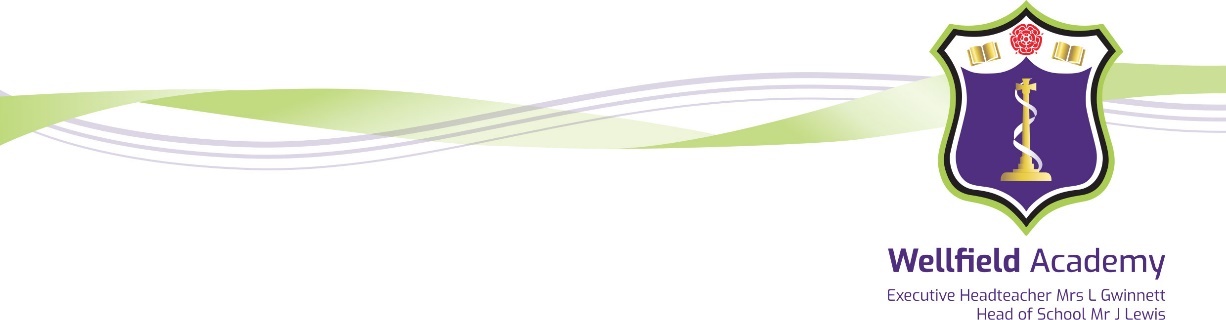      TRANSITION INFORMATION – STUDENTS      (Please support your child to complete the form below)Name: When I start at Wellfield Academy, the things I am looking forward to the most are:The thing I’m worried about the most when starting Wellfield Academy is:If I could be placed in a House with some friends it would really help. Their full names are: (Include surnames)With reasons, my favourite subjects at school are:The subjects or other things that I need support with are:The hobbies, including any clubs that I enjoy taking part in outside of school are:When I meet someone new who is the same age as me for the first time, I would describe myself as:What are your dreams?:Do you expect you will settle in well to high school?1 – Strongly Disagree       2 – Disagree       3 – Agree       4 – Strongly Agree